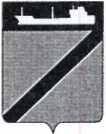 ПОСТАНОВЛЕНИЕАДМИНИСТРАЦИИ ТУАПСИНСКОГО ГОРОДСКОГО ПОСЕЛЕНИЯ               ТУАПСИНСКОГО РАЙОНА от  15.08.2017 г.                                                          		  № 1200г. ТуапсеОб утверждении плана-графика перехода к предоставлению в электронном виде муниципальных услуг  администрации Туапсинского городского поселения Туапсинского районаВ соответствии с Федеральным законом от 27 июля 2010 года                  № 210-ФЗ «Об организации предоставления государственных и муниципальных услуг», постановлением Правительства Российской Федерации  от  26 марта  2016 года  № 236 «О требованиях к предоставлению в  электронной форме государственных и муниципальных услуг», приказом департамента информатизации и связи Краснодарского края  от  12 декабря 2016 года № 188 «Об утверждении Сводного плана по приведению нормативных правовых актов Краснодарского края, устанавливающих порядок предоставления в электронной форме государственных и муниципальных услуг»,  приказом управления информатизации и связи Краснодарского края от  5 ноября 2013 года № 97 «Об утверждении рекомендуемого унифицированного реестра муниципальных услуг и функций в сфере контрольно-надзорной деятельности Краснодарского края», п о с т а н о в л я ю:Утвердить план-график перехода к предоставлению в электронном виде муниципальных услуг администрации Туапсинского городского поселения  Туапсинского района (далее – План-график) согласно приложению к настоящему постановлению. Назначить ответственным  техническим специалистом за реализацию Плана-графика  ведущего  специалиста (программиста) МКУ «ЦБ органов местного самоуправления» А.А. Деточкина.	3. Назначить ответственными  за реализацию Плана-графика начальников структурных подразделений администрации Туапсинского городского поселения, предоставляющих муниципальные услуги. 4. Признать утратившим силу  постановление   администрации Туапсинского   городского  поселения   Туапсинского  района   от                       23 декабря 2015 года № 1712   «Об утверждении Плана-графика  перехода   к предоставлению в электронном виде муниципальных услуг администрации Туапсинского городского поселения Туапсинского района».5. Отделу юридического обеспечения по взаимодействию с представительным органом, организации работы с обращениями граждан, общественностью  и  СМИ  администрации Туапсинского городского поселения Туапсинского района  (Дроботова)  разместить настоящее постановление на официальном сайте администрации Туапсинского городского поселения.6.  Сектору по документообороту управления делами администрации Туапсинского   городского   поселения   (Кот)   обнародовать      настоящее постановление в установленном порядке.	7. Контроль за выполнением настоящего постановления возложить на начальника управления делами администрации Туапсинского городского поселения Туапсинского района  В.В. Миля.8. Постановление вступает в силу со дня его подписания.Глава Туапсинскогогородского поселения	Туапсинского района						      		А.В.ЧеховПЛАН-ГРАФИКперехода к предоставлению в электронном виде муниципальных услуг администрации Туапсинского городского поселения Туапсинского районаНачальник отдела юридического обеспечения	администрации Туапсинского городского поселения							      	                    Т.Ф.Дроботова	ПРИЛОЖЕНИЕУТВЕРЖДЕНпостановлением администрации Туапсинского городского поселения Туапсинского районаот 15.08.2017 г. № 1200№ п/п.Наименование муниципальной услугиЭтап предоставления муниципальной услуги в электронном видеСрок реализации перевода услуги в электронный вид12341Предоставление в собственность, аренду, безвозмездное пользование земельного участка, находящегося в государственной или муниципальной собственности, без проведения торговV01.01.20182Предоставление земельных участков, находящихся в государственной или муниципальной собственности, на торгахV01.01.20183Предоставление земельных участков, находящихся в государственной или муниципальной собственности, в постоянное (бессрочное) пользованиеV01.01.201812344Прекращение правоотношений с правообладателями земельных участковV01.01.20185Предоставление выписки из реестра муниципального имуществаV01.01.20186Предоставление муниципального имущества в аренду или безвозмездное пользование без проведения торговV01.01.20187Возврат платежей физических и юридических лиц по неналоговым доходам из бюджета муниципального образованияV01.01.20188Предоставление земельных участков, находящихся в государственной или муниципальной собственности, на которых расположены здания, сооружения, в собственность, арендуV01.01.20189Заключение дополнительного соглашения к договору аренды земельного участка, договору безвозмездного пользования земельным участкомV01.01.201810Заключение нового договора аренды земельного участка без проведения торговV01.01.201811Предоставление в аренду без проведения торгов земельного участка, который находится в государственной или муниципальной собственности, на котором расположен объект незавершенного строительстваV01.01.201812Заключение соглашения об установлении сервитута в отношении земельного участка, находящегося в государственной или муниципальной собственностиV01.01.201813Заключение соглашения о перераспределении земель и (или) земельных участков, находящихся в государственной или муниципальной собственности, и земельных участков, находящихся в частной собственностиV01.01.2018123414Выдача разрешения на использование земель или земельного участка, находящихся в государственной или муниципальной собственности, без предоставления земельного  участка  и установлении сервитутаV01.01.201815Предоставление в аренду земельных участков, находящихся в государственной или муниципальной собственности, гражданам для индивидуального жилищного строительства, ведения личного подсобного хозяйства в границах населенного пункта, садоводства, дачного хозяйства, гражданам и крестьянским (фермерским) хозяйствам для осуществления крестьянским (фермерским) хозяйством его деятельностиV01.01.201816Предоставление в собственность земельных участков, находящихся в государственной или муниципальной собственности, гражданам для индивидуального жилищного строительства, ведения личного подсобного хозяйства в границах населенного пункта, садоводства, дачного хозяйства, гражданам и крестьянским (фермерским) хозяйствам для осуществления крестьянским (фермерским) хозяйством его деятельностиV01.01.201817Предварительное согласование земельных участков, находящихся в государственной или муниципальной собственности, гражданам для индивидуального жилищного строительства, ведения личного подсобного хозяйства в границах населенного пункта, садоводства, дачного хозяйства, гражданам и крестьянским (фермерским) хозяйствам для осуществления крестьянским (фермерским) хозяйством его деятельностиV01.01.2018123418Постановка граждан, имеющих трех и более детей, на учет в качестве лиц, имеющих право на предоставление им земельных участков, находящихся в государственной или муниципальной собственности, в аренду бесплатного дошкольного, начального общего, основного общего, среднего общего образования, а также дополнительного образования в общеобразовательных учреждениях, расположенных на территории муниципального образованияV01.01.201819Предоставление гражданам, имеющим трех и более детей, в аренду земельных участков для индивидуального жилищного строительства или для ведения личного подсобного хозяйстваV01.01.201820Предоставление земельных участков, находящихся в государственной или муниципальной собственности, отдельным категориям граждан в собственность бесплатноV01.01.201821Предварительное согласование предоставления земельного участкаV01.01.201822Утверждение схемы расположения земельного участка или земельных участков на кадастровом плане территорииV01.01.201823Регистрация и учет заявлений граждан, нуждающихся в получении садовых, огородных или дачных земельных участковV01.01.201824Заключение договора на размещение объектов на землях или земельных участках, находящихся в государственной или муниципальной собственности, без предоставления земельных участков и установления сервитутовV01.01.201825Выдача разрешений на строительство, реконструкцию объектов капитального строительстваV01.01.201826Выдача     разрешений     на     ввод в эксплуатацию построенных, реконструированных объектовкапитального строительстваV01.01.2018123427Выдача акта освидетельствования проведения основных работ по строительству (реконструкции)объекта индивидуального жилищного строительства с привлечением средств материнского (семейного) капиталаV01.01.201828Выдача градостроительных планов земельных участковV01.01.201829Присвоение, изменение и аннулирование адресовV01.01.201830Предоставление      разрешения      на условно разрешенный вид использования земельного участка или объекта капитального строительстваV01.01.201831Предоставление копий правовых актов администрации муниципального образованияV01.01.2018 32Выдача разрешений на вступление в брак лицам, достигшим возраста шестнадцати летV01.01.2018 33Согласование переустройства и (или) перепланировки жилого помещенияV01.01.201834Перевод жилого помещения в нежилое помещение или нежилого помещения в жилое помещениеV01.01.201835Выдача порубочного билета на территории муниципального образованияV01.01.201836Выдача разрешения (ордера) на проведение земляных работ на территории общего пользованияV01.01.201837Признание в установленном порядке жилых помещений муниципального жилищного фонда пригодными (непригодными) для проживанияV01.01.201838Признание   многоквартирного   дома аварийным и подлежащим сносу или реконструкцииV01.01.2018123439Согласование переустройства и (или) перепланировки нежилого помещения в многоквартирном домеV01.01.201840Принятие решения о признании жилых строений на садовых земельных участках пригодными (непригодными) для постоянного проживанияV01.01.201841Предоставление жилого помещения муниципального жилищного фонда по договору социального наймаV01.01.201842Признание граждан малоимущими в целях принятия их на учет в качестве нуждающихся в жилых помещенияхV01.01.201843Принятие на учет граждан в качестве нуждающихся в жилых помещениях, предоставляемых по договорам социального наймаV01.01.201844Предоставление информации об очередности предоставления жилых помещений на условиях социального наймаV01.01.201845Внесение изменений в учетные данные граждан, состоящих на учете в качестве нуждающихся в жилых помещенияхV01.01.201846Предоставление жилых помещений муниципального специализированного жилищного фондаV01.01.201847Передача бесплатно в собственность граждан Российской Федерации на добровольной основе занимаемых ими жилых помещений в муниципальном жилищном фондеV01.01.201848Подготовка отказа (согласия) от преимущественного права покупки комнаты в коммунальной квартире (доли в домовладении)V01.01.201849Выдача специального разрешения на движение по автомобильным дорогам местного значения тяжеловесного и (или) крупногабаритного транспортного средстваV01.01.2018123450Субсидирование из местного бюджета части затрат субъектов малого и среднего предпринимательства, связанных с уплатой процентов по кредитам, привлеченным в российских кредитных организациях на приобретение оборудования в целях создания и (или) развития либо модернизации производства товаров(работ, услуг)V01.01.201851Субсидирование из местного бюджета части затрат на уплату первого взноса при заключении договора финансовой аренды (лизинга), понесенных субъектами малого и среднего предпринимательстваV01.01.201852Предоставление социальной выплаты физическим лицам, в том числе молодым семьям, для частичной оплаты жилищного кредита или займа из средств бюджета муниципального образованияV01.01.201853Заключение договора о предоставлении торгового места на ярмаркеV01.01.201854Выдача разрешения на право организации розничного рынкаV01.01.201855Уведомительная регистрация трудового договора с работодателем -физическим лицом, не являющимся индивидуальным предпринимателемV01.01.201856Предоставление права размещения нестационарных торговых объектовV01.01.2018